Информационные ресурсыПеречень информационных ресурсов для получения дополнительных разъяснений по школьным темам.Дистанционные образовательные технологии все активней используются в школах. Их применение позволяет получать как основные, так и дополнительные знания, не выходя из дома.Сотрудники Министерства образования и молодежной политики Свердловской области подготовили перечень информационных ресурсов для получения дополнительных разъяснений по школьным темам.Полный список представлен ниже: 1. Российская электронная школа. Большой набор ресурсов для обучения (конспекты, видеолекции, упражнения и тренировочные занятия, методические материалы для учителя. Материалы можно смотреть без регистрации. https://resh.edu.ru/2. «Учи.ру» - интерактивные курсы по основным предметам и подготовке к проверочным работам, а также тематические вебинары по дистанционному обучению. Методика платформы помогает отрабатывать ошибки учеников, выстраивает их индивидуальную образовательную траекторию. https://uchi.ru/3. «Яндекс. Учебник» - более 45 тыс. заданий разного уровня сложности для школьников 1–5-х классов. В числе возможностей «Яндекс. Учебника» – автоматическая проверка ответов и мгновенная обратная связь для обучающихся. https://education.yandex.ru/home/4. «ЯКласс» - сервис, позволяющий учителю выдать школьнику проверочную работу. Если в ходе работы ученик допускает ошибку, ему объясняют ход решения задания и предлагают выполнить другой вариант. Учитель получает отчёт о том, как ученики справляются с заданиями. https://www.yaklass.ru/5. Мобильное электронное образование – разнообразные форматы материалов (текст, мультимедиа, интерактивные ресурсы). Цифровой образовательный контент подготовлен для детей в возрасте с 3 до 7 лет, а также разработаны онлайн курсы для обучающихся 1-11 классов. Предусмотрена система видеоконференций и мессенджер. https://mob-edu.ru/6. Фоксфорд - онлайн-школа для обучающихся 1-11 классов, помогающая в подготовке к ЕГЭ, ОГЭ, олимпиадам. Для учителей проводятся курсы повышения квалификации и профессиональной переподготовки, а для родителей – открытые занятия о воспитании и развитии детей. https://foxford.ru/about7. «Сириус. Онлайн» - На платформе размещены дополнительные главы по различным предметам для 7–9-х классов. Курсы объемом от 60 до 120 часов предназначены для использования в качестве программ дополнительного образования, а также для повышения квалификации педагогов. https://edu.sirius.online/#/8. «Маркетплейс образовательных услуг» - доступ к каталогу интерактивных образовательных материалов, учебной литературе, электронным книгам, обучающим видео и курсам. В наполнение ресурса вовлечены ведущие российские компании разного профиля, среди которых – «Яндекс», «1С», «Учи.ру», «Скайенг», «Кодвардс», издательство «Просвещение» и другие. https://elducation.ru/9. «ИнтернетУрок» - это постоянно пополняемая коллекция уроков по основным предметам школьной программы. На сайте собраны уроки, видео, конспекты, тесты и тренажеры естественно-научного и гуманитарного цикла для 1-11 классов. https://interneturok.ru/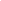 10. «Skyeng» - онлайн-школа по изучению английского языка. https://skyeng.ru/11. «Кодвардс» - платформа для обучения детей в возрасте от 7 до 12 лет основам программирования через выполнение компьютерных и некомпьютерных заданий. https://codewards.ru/12. Издательство «Просвещение» - бесплатный доступ к электронным версиям учебно-методических комплексов, входящих в Федеральный перечень. Для работы с учебниками не потребуется подключения к интернету. Информационный ресурс располагается по адресу https://media.prosv.ru/13. «Академкнига/Учебник» - on-line библиотека учебной литературы сайт http://akademkniga.ru/14. Издательство «Русское слово» - доступ к электронным формам учебников из Федерального перечня, к рабочим тетрадям, методическим пособиям, интерактивным тренажёрам, а также сторонним ресурсам и авторским наработкам педагогов. https://русское-слово.рф/15. «Библиошкола» - доступ к школьным учебникам, школьной литературе, различным медиаресурсам, электронным версиям журналов «Семейное чтение», «Читайка». https://biblioschool.ru/16. Образовательная платформа «Лекта» - доступ к электронным версиям учебников издательств «Дрофа» и «Вентана-Граф». В наличии методические материалы, инновационные сервисы для преподавания, интерактивные тренажеры для закрепления знаний. На портале можно организовать подготовку к ВПР. https://lecta.rosuchebnik.ru/17.  Система дистанционного обучения Института развития образования Свердловской области – организован доступ к каталогу ресурсов по основным общеобразовательным предметам. Имеется возможность корректировать курсы под свои образовательные цели. Отдельно организована вебинарная комната. https://elearn.irro.ru/18. Цифровой образовательный контент (ЦОК) -  единый каталог онлайн курсов от ведущих образовательных платформ под названием. Предоставляется бесплатный полный доступ ко всем заданиям по предметам школьной программы. https://educont.ru/profileУченики, учителя, родители могут пользоваться такими известными платформами, какМЭО (Мобильное электронное образование)Учи.РуНовый ДискФоксфорд1С:УрокВ дальнейшем предполагается подключение образовательных онлайн платформ Сберкласс и Просвещение.19. Сферум -  первая отечественная платформа для обучения, виртуальных совещаний, проведения онлайн-презентаций. Российский аналог таких известных утилит как Google Hangout, Zoom, Skype и др.https://sferum.ru02.03.20211. Российская электронная школа - https://resh.edu.ru/2. «Учи.ру» - https://uchi.ru/3. «Яндекс. Учебник» - https://education.yandex.ru/home/4. «ЯКласс» - https://www.yaklass.ru/ 5. Мобильное электронное образование – https://mob-edu.ru/6. Фоксфорд - https://foxford.ru/about7. «Сириус. Онлайн» - https://edu.sirius.online/#/8. «Маркетплейс образовательных услуг» - https://elducation.ru/9. «ИнтернетУрок» - https://interneturok.ru/10. «Skyeng» - https://skyeng.ru/11. «Кодвардс» - https://codewards.ru/12. Издательство «Просвещение» - https://media.prosv.ru/  13. «Академкнига/Учебник» - http://akademkniga.ru/  14. Издательство «Русское слово» - https://русское-слово.рф/15. «Библиошкола» - https://biblioschool.ru/16. Образовательная платформа «Лекта» - https://lecta.rosuchebnik.ru/17.  Система дистанционного обучения - https://elearn.irro.ru/